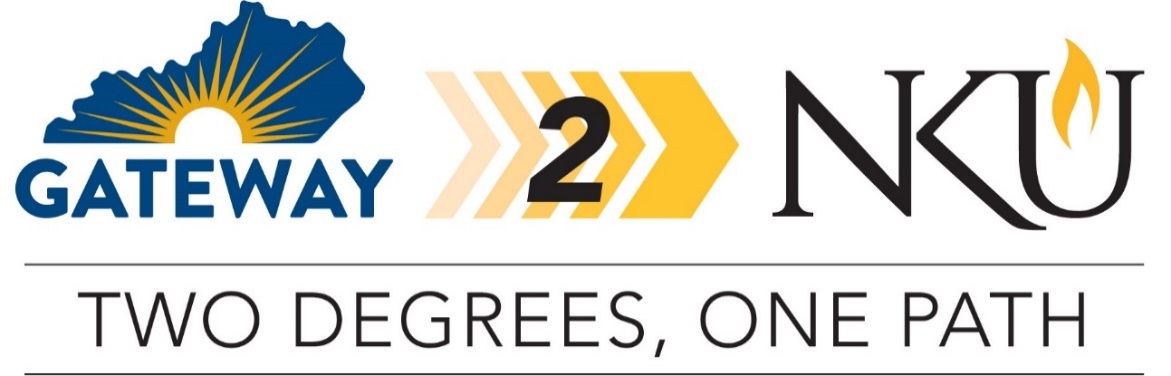 TRANSFER PATHWAY GUIDE2019-2020Associate in Science to Bachelor of Science in MathematicsOverviewCompletion of the following curriculum will satisfy the requirements for the Associate in Science degree at Gateway Community and Technical College and leads to the Bachelor of Science in Mathematics degree at Northern Kentucky University.Applying to the Gateway2NKU ProgramStudents can apply to participate in the pathway program by completing the online application on the NKU transfer webpage. Students must be enrolled in at least six credit hours at Gateway, enrolled in an associate degree program, plan to transfer to NKU, and maintain a minimum 2.0 cumulative GPA at Gateway. Degree Requirements for GCTC1) Completion of minimum 60 credit hours, 2) minimum cumulative GPA 2.0, 3) minimum of 15 credit hours earned at the institution awarding the degree, 4) cultural studies course, 5) demonstration of digital literacy, 6) college success requirement.Admission Requirements to NKUStudents completing an associate degree with a cumulative GPA of 2.0 or higher will be accepted into NKU.Degree Requirements for NKUTo earn a bachelor’s degree at NKU, students must complete a minimum of 120 credit hours with at least 45 credit hours numbered 300 and above. In addition, at least 25% of the credit hours required for the degree and the last 30 credit hours must be completed at NKU. Students must have an overall GPA of 2.0 and meet all prerequisites for courses and requirements for the major.  In addition, the mathematics major at NKU requires that: •	Students must make a C- or better in all courses. At least 20 percent of the total required hours must be taken at NKU.•	At least 9 credit hours toward the major must be completed at NKU•	A double major in mathematics and statistics consists of satisfying the degree requirements of both majors with a minimum of 58 credit hours of courses applicable to either major.•	A student majoring in mathematics and seeking a focus in statistics must complete four additional 300 or 400-level STA courses not used to satisfy the mathematics major.•	Any substitutions in these programs must be made in consultation with the chair of the department. General Transfer InformationStudents must complete the online application to NKU. There is no application fee for students who are transferring from GCTC.KCTCS Scholars Award: Students who are KY residents transferring directly from a KCTCS institution with at least 36 hours from that institution and minimum GPA of 3.0, were never enrolled as a degree-seeking student at NKU, and will be enrolled in at least 12 credit hours both fall and spring semester are eligible for a limited number of $2,500 annual scholarships ($1,250 per fall and spring). Students must gain admission to NKU by June 15 for fall and November 1 for spring to be eligible for a possible scholarship. Online accelerated programs are not eligible for the KCTCS Scholars Award. GCTC AS TO NKU BS IN MATHEMATICS CHECKLIST Gateway Community and Technical CollegeCategory 1: GCTC General Education Core Requirements (33 hours)TBS XXX means to be selected by GCTC student.TBD XXX means to be determined by NKU based on course selected.One of these courses must be selected from the KCTCS identified Cultural Studies course list, indicate by placing (CS) next to the course name in Category 1 or 2 table. Category 2: GCTCS AS Requirements (6 hours)Category 3: GCTCS Electives (21 hours)Northern Kentucky UniversityCategory 4: Major Requirements for the BS in Mathematics (44 hours)Category 5: Additional Requirements at NKUUpdated December 2019 GCTC CourseCourse or CategoryCreditsNKU
CourseCompletedENG 101Writing I (WC)3ENG 101ENG 102Writing II (WC)3ENG 102TBS XXXOral Communication (OC)3TBD XXXTBS XXXArts & Humanities (AH) – Heritage 3TBD XXXTBS XXXArts & Humanities (AH) – Humanities3TBD XXXTBS XXXSocial & Behavioral Science (SB)3TBD XXXTBS XXXSocial & Behavioral Science (SB)3TBD XXXINF 120Elementary Programming (NS)3INF 120TBS XXXNatural Science Course with Lab (SL)4TBD XXXMAT 175Calculus I (QR)5MAT 129Gateway2NKUMAT 229 Calculus II (QR)5MAT 229Subtotal General Education Core Courses38GCTC CourseCourse or CategoryCreditsNKU
CourseCompletedGateway2NKUMAT 329 Calculus III4MAT 329MAT 261Introduction to Number Theory3MAT 310Subtotal AS Requirement Courses7GCTC CourseCourse or CategoryCreditsNKU
CourseCompletedFYE 105Achieving Academic Success3UNV 100TCIT 105Introduction to Computers3BIS 101Gateway2NKUMathematics Software Programming3CSC 270Gateway2NKULinear Algebra (or other major core course)3MAT 234TBS XXXElective3TBD XXXSubtotal Elective Courses15TOTAL Associate Degree Hours60NKU CourseCourseCreditsGCTC CourseTaken at GCTCMAT 129Calculus I - QR4MAT 175XMAT 229Calculus II5Gateway2NKUXMAT 329Calculus III4Gateway2NKUXMAT 194Mathematical Sciences Seminar1MAT 234Linear Algebra3Gateway2NKUXMAT 302Intro to Higher Mathematics3MAT 489Comprehensive Examination 0STA 250Probability and Statistics3CSC 260 ORCSC 270Object Orient Programming ORMathematics Software Programming3Gateway2NKUXChoose one:MAT 310MAT 310MAT 415Elementary Theory of NumbersGroup TheoryRings and Fields3MAT 261XChoose one:MAT 360MAT 420MAT 430Numerical AnalysisReal Variables IComplex Variables3TBS XXXSelect 12 hours of additional MAT/STA electives at the 300 level or above. At least 6 of these hours must be MAT courses.12Subtotal Major Credit Hours at NKU 22Subtotal Major Credit Hours at GCTC22Total Major Credit Hours44NKU CourseCourseCreditsKCTCS CourseTaken at KCTCSSubtotal Minor/Focus Hours12-21Subtotal Elective (300/400 level) Hours20-29Total Baccalaureate Degree Credit Hours120